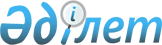 Қазақстан Республикасының мемлекеттік рәміздері туралыҚазақстан Республикасының 2007 жылғы 4 маусымдағы N 258 Конституциялық заңы.Мәтін Ресми жарияланым Ақпарат Өзгерістер тарихы Сілтемелер Көшіру Басқа Жинақталған:МАЗМҰНЫ       МАЗМҰНЫ      Ескерту. Тақырыбында және бүкіл мәтін бойынша "нышандары", "нышандарының", "нышандарын", "нышандарына" деген сөздер тиісінше "рәміздері", "рәміздерінің", "рәміздерін", "рәміздеріне" деген сөздермен ауыстырылды - Қазақстан Республикасының 2008.07.04 N 56 Конституциялық Заңымен.
      Ескерту. Бүкіл мәтін бойынша "мемлекеттік стандартқа", "мемлекеттік стандарттарға", "мемлекеттік стандарттарын" деген сөздер тиісінше "ұлттық стандартқа", "ұлттық стандарттарға", "ұлттық стандарттарын" деген сөздермен ауыстырылды - ҚР 2012.06.28 N 23-V (алғашқы ресми жарияланғанынан кейiн күнтiзбелiк он күн өткен соң қолданысқа енгiзiледi) Конституциялық Заңымен.
1-тарау. ҚАЗАҚСТАН РЕСПУБЛИКАСЫНЫҢ МЕМЛЕКЕТТІК РӘМІЗДЕРІ1-бап. Қазақстан Республикасының мемлекеттік рәміздері       Мемлекеттік Ту, Мемлекеттік Елтаңба, Мемлекеттік Гимн Қазақстан Республикасының мемлекеттік рәміздері болып табылады.       Қазақстан Республикасының Мемлекеттік Туы - ортасында шұғылалы күн, оның астында қалықтап ұшқан қыран бейнеленген тік бұрышты көгілдір түсті мата. Тудың сабының тұсында ұлттық өрнек тік жолақ түрінде нақышталған. Күн, оның шұғыласы, қыран және ұлттық өрнек бейнесі алтын түстес. Тудың ені мен ұзындығының арақатынасы - 1:2.       Қазақстан Республикасының Мемлекеттік Елтаңбасы – дөңгелек нысанды және көгілдір түс аясындағы шаңырақ (киіз үйдің жоғарғы күмбез тәрізді бөлігі) түрінде бейнеленген, шаңырақты айнала күн сәулесіндей тарап уықтар шаншылған. Шаңырақтың оң жағы мен сол жағында аңыздардағы қанатты пырақтар бейнесі орналастырылған. Жоғарғы бөлігінде – бес бұрышты көлемді жұлдыз, ал төменгі бөлігінде "QAZAQSTAN" деген жазу бар. Жұлдыздың, шаңырақтың, уықтардың, аңыздардағы қанатты пырақтардың бейнесі, сондай-ақ "QAZAQSTAN" деген жазу – алтын түстес.       Қазақстан Республикасының Мемлекеттік Гимні - осы Конституциялық заңда көзделген жағдайларда орындалатын музыкалық-поэтикалық туынды.       Қазақстан Республикасының Мемлекеттік Туы мен Мемлекеттік Елтаңбасының эталондары Қазақстан Республикасы Президентінің Резиденциясында сақталады.       Ескерту. 1-бапқа өзгеріс енгізілді – ҚР 29.06.2018 № 162-VІ (алғашқы ресми жарияланған күнінен кейін күнтізбелік он күн өткен соң қолданысқа енгізіледі) Конституциялық Заңы.2-бап. Қазақстан Республикасының мемлекеттiк рәміздерін дайындауды және пайдалануды реттейтiн Қазақстан Республикасының заңнамасы      Ескерту. Тақырып жаңа редакцияда - ҚР 2012.06.28 N 23-V (алғашқы ресми жарияланғанынан кейiн күнтiзбелiк он күн өткен соң қолданысқа енгiзiледi) Конституциялық Заңымен.      Қазақстан Республикасының мемлекеттік рәміздерін дайындау және пайдалану тәртібі Қазақстан Республикасының Конституциясында, осы Конституциялық заңда және Қазақстан Республикасының өзге де нормативтік құқықтық актілерінде айқындалады.      Ескерту. 2-бапқа өзгеріс енгізілді - ҚР 2012.06.28 N 23-V (алғашқы ресми жарияланғанынан кейiн күнтiзбелiк он күн өткен соң қолданысқа енгiзiледi) Конституциялық Заңымен.3-бап. Қазақстан Республикасының мемлекеттік рәміздерін бекіту       Мыналар:       1) Қазақстан Республикасы Мемлекеттік Туының бейнесі (осы Конституциялық заңға 1-қосымша);       2) Қазақстан Республикасы Мемлекеттік Елтаңбасының бейнесі (осы Конституциялық заңға 2-қосымша);       3) Қазақстан Республикасы Мемлекеттік Гимнінің музыкалық редакциясы мен мәтіні (осы Конституциялық заңға 3-қосымша) бекітілсін. 2-тарау. ҚАЗАҚСТАН РЕСПУБЛИКАСЫНЫҢ МЕМЛЕКЕТТІК ТУЫ4-бап. Қазақстан Республикасының Мемлекеттік Туын пайдалану тәртібі       1. Қазақстан Республикасының Мемлекеттік Туы мынадай орындарда міндетті түрде көтеріледі (тігіледі, орналастырылады):       1) Қазақстан Республикасының Президенті Резиденциясының, Парламентінің, Сенат пен Мәжілістің, Үкіметтің, министрліктердің, Қазақстан Республикасының Президентіне тікелей бағынатын және есеп беретін мемлекеттік органдардың, олардың ведомстволары мен аумақтық бөлімшелерінің, Конституциялық Кеңестің, Қазақстан Республикасының Жоғарғы Соты мен жергілікті соттарының, жергілікті өкілді және атқарушы органдардың, жергілікті өзін-өзі басқару органдарының, мемлекеттік ұйымдардың ғимараттарында, сондай-ақ Қазақстан Республикасы елшіліктерінің, халықаралық ұйымдардағы тұрақты өкілдіктерінің, сауда өкілдіктерінің, шетелдегі басқа да ресми мекемелерінің, шетелдегі мекемелерінің басшылары резиденцияларының ғимараттарында және сол мемлекеттің протоколдық практикасына сәйкес көлік құралдарында - ұдайы;       2) Қазақстан Республикасы Президентінің, Қазақстан Республикасы Парламенті палаталары төрағаларының, Премьер-Министрдің, Мемлекеттік хатшының, Конституциялық Кеңес Төрағасының, Қазақстан Республикасының Жоғарғы Соты Төрағасының және жергілікті соттары төрағаларының, Орталық сайлау комиссиясы Төрағасының, Қазақстан Республикасының Адам құқықтары жөнiндегi уәкiлінің, министрліктердің, Қазақстан Республикасының Президентiне тiкелей бағынатын және есеп беретiн мемлекеттік органдардың, олардың ведомстволары мен аумақтық бөлімшелерінің басшыларының, жергілікті өкілді және атқарушы органдар басшыларының, Қазақстан Республикасының шетелдегі мекемелері басшыларының кабинеттерінде - ұдайы;       3) Қазақстан Республикасының Парламенті Сенаты мен Мәжілісінің бірлескен және бөлек отырыстары, Қазақстан Республикасы Парламенті палаталарының, Үкіметтің үйлестіру және жұмыс органдарының отырыстары өтетін залдарда, Қазақстан Республикасы Конституциялық Кеңесінің отырыс залдарында, Қазақстан Республикасы Жоғарғы Сотының және жергілікті соттарының сот мәжілісі залдарында, орталық, жергілікті өкілді және атқарушы органдардың, Қазақстан Республикасының Президентіне тікелей бағынатын және есеп беретін мемлекеттік органдардың алқа отырысы залдарында, Қазақстан Республикасының мемлекеттік және үкіметтік наградалары тапсырылатын залдарда, Қазақстан Республикасының шетелдегі мекемелерінің қабылдау залдарында, сондай-ақ бала тууды және некені тіркейтін үй-жайларда - ұдайы;       4) мемлекеттік органдардың ғимараттарында алғаш ашылған кезде, салтанатты жағдайда;       5) егер халықаралық құқық нормалары мен Қазақстан Республикасының халықаралық шарттарында көзделген болса, Қазақстан Республикасы Президентінің, Қазақстан Республикасының Парламенті палаталары төрағаларының, Қазақстан Республикасы Премьер-Министрінің және олардың өкілетті өкілдерінің қатысуымен халықаралық форумдар өтетін ғимараттарда немесе үй-жайларда;      5-1) мемлекеттік заңды тұлғалардың, ұлттық басқарушы холдингтердің, ұлттық холдингтердің, ұлттық компаниялардың, сондай-ақ Қазақстан Республикасы оларға қатысты жалғыз акционер (қатысушы) болып табылатын өзге де акционерлік қоғамдардың және жауапкершілігі шектеулі серіктестіктердің мемлекеттік нышандарға арналған экспозиция үшін бөлінген үй-жайларында (үй-жайларының бір бөлігінде);      6) ресми адамдар ретінде Қазақстан Республикасының Президенті, Қазақстан Республикасының Парламенті палаталарының төрағалары, Қазақстан Республикасының Премьер-Министрі мінген теңіз кемелерінде, ішкі жүзу кемелерінде және басқа да қатынас құралдарында;       7) Қазақстан Республикасында тiркелген кемелердiң бұлқынындағы ту ретiнде - белгiленген тәртiппен;       8) Қазақстан Республикасының әскери корабльдерi мен кемелерiнде - әскери жарғыларға сәйкес;       9) Қазақстан Республикасы Қарулы Күштерінің әскери құрамаларында, бөлімдерінде, бөлімшелерінде және мекемелерінде, басқа да әскерлері мен әскери құралымдарында - Қазақстан Республикасының ұлттық және мемлекеттік мерекелері күндерінде, ант қабылдау кезiнде;       10) Қазақстан Республикасының Үкіметі айқындайтын тәртіппен Қазақстан Республикасының Мемлекеттік рәміздері күнін мерекелеу, ресми және салтанатты рәсімдер, спорттық іс-шаралар кезінде;      11) жалпы орта, кәсіптік бастауыш, кәсіптік орта, кәсіптік жоғары және жоғары оқу орнынан кейінгі кәсіптік білім беру бағдарламаларын іске асыратын білім беру ұйымдарында - жаңа оқу жылының ашылу және оқу жылының аяқталу рәсімдері кезінде;       12) Қазақстан Республикасына мемлекеттік және ресми сапарлармен келген шет мемлекеттердің мемлекет басшыларымен, парламенттері мен үкіметтерінің басшыларымен кездесу кезінде.       Қарулы Күштердің құрамаларында, әскери бөлімдерінде, бөлімшелерінде, мекемелерінде және басқа да әскерлер мен әскери құралымдарда Мемлекеттік Туды және оның бейнесін пайдалану (орнату, орналастыру) тәртібі жалпы әскери жарғыларда айқындалады.      Ғимараттарға тұрақты тігілген Мемлекеттік Туға тәуліктің қараңғы мезгілінде жарық түсіп тұруға тиіс.       Қазақстан Республикасының Мемлекеттік Туы басқа да ғимараттарда (үй-жайларда) олардың иелерінің еркі бойынша тігілуі мүмкін.      Мемлекеттік Туды және оның бейнесін пайдалану (орнату, орналастыру) тәртібін Қазақстан Республикасының Үкіметі айқындайды.      2. Қазақстан Республикасы Мемлекеттiк Туының бейнесi міндетті түрде:       1) Қазақстан Республикасы Президентінің, Парламенттің, Үкіметтің, министрліктердің, Қазақстан Республикасының Президентіне тікелей бағынатын және есеп беретiн мемлекеттiк органдардың және олардың ведомстволары мен аумақтық бөлімшелерінің, Қазақстан Республикасы Конституциялық Кеңесiнiң, Қазақстан Республикасы Жоғарғы Сотының және жергілікті соттарының, жергiлiктi өкілді және атқарушы органдардың, сондай-ақ Қазақстан Республикасының шетелдегі мекемелерінің веб-сайттарында Қазақстан Республикасының Үкіметі айқындайтын тәртіппен;       2) Қазақстан Республикасының әуе кемелерінде, сондай-ақ ғарыш аппараттарында орналастырылады.       Мемлекеттiк Тудың бейнесi өзге де материалдық объектілерде орналастырылуы мүмкін.       3. Мемлекеттiк Ту оның көлемiне қарамастан ұлттық стандартқа сәйкес келуге тиiс.       Мемлекеттiк Ту ұлттық стандартқа сәйкес келмеген жағдайда ол Қазақстан Республикасының Үкіметі айқындайтын тәртіппен ауыстырылуға және жойылуға тиіс.       Мемлекеттiк Тудың бейнесiн қоғамдық бірлестіктер мен басқа да ұйымдар туларының геральдикалық негізі ретінде пайдалануға болмайды.       Мемлекеттiк Тудың бейнесi Қазақстан Республикасы мемлекеттік наградаларының, Ұлттық Банк банкноттары мен монеталарының элементі немесе геральдикалық негізі ретінде пайдаланылуы мүмкін.       4. Ұлттық аза тұтуға байланысты Мемлекеттiк Ту ұлттық аза тұту мерзiмi ішінде тутұғыр биiктiгiнiң жартысына дейiн төмен түсiрiледi.      Ескерту. 4-бапқа өзгерістер енгізілді - ҚР 2012.06.28 № 23-V (алғашқы ресми жарияланғанынан кейiн күнтiзбелiк он күн өткен соң қолданысқа енгiзiледi); 28.10.2015 № 370-V (алғашқы ресми жарияланған күнінен кейін күнтізбелік он күн өткен соң қолданысқа енгізіледі); 22.12.2017 № 119-VI (алғашқы ресми жарияланған күнінен кейін күнтізбелік он күн өткен соң қолданысқа енгізіледі) Конституциялық заңдарымен.5-бап. Қазақстан Республикасының Мемлекеттiк Туын және басқа да туларды Қазақстан Республикасының аумағында бір мезгілде пайдалану       1. Қазақстан Республикасының Мемлекеттік Туын шет мемлекеттердің, қоғамдық бірлестіктердің және басқа да ұйымдардың туларымен бір мезгілде көтергенде (тіккенде, орналастырғанда) Қазақстан Республикасының Мемлекеттік Туының көлемі басқа тулардың көлемінен кіші болмауға тиіс.       Бұл ретте Қазақстан Республикасының Мемлекеттік Туы басқа тулардан төмен орналастырылмайды.       2. Қоғамдық бірлестіктердің және басқа да ұйымдардың тулары Қазақстан Республикасының Мемлекеттiк Туымен бірдей болмауға тиіс.      3. Қазақстан Республикасында аккредиттелген дипломатиялық өкілдіктерді, консулдық мекемелерді, халықаралық ұйымдарды және (немесе) олардың өкілдіктерін қоспағанда, Қазақстан Республикасының аумағында қызметін жүзеге асыратын шетелдік ұйымдар мен өкілдіктер пайдаланатын шет мемлекеттердің тулары Қазақстан Республикасының Мемлекеттік Туымен бір мезгілде орналастырылады.      Ескерту. 5-бапқа өзгеріс енгізілді - ҚР 28.10.2015 № 370-V Конституциялық Заңымен (алғашқы ресми жарияланған күнінен кейін күнтізбелік он күн өткен соң қолданысқа енгізіледі).
3-тарау. ҚАЗАҚСТАН РЕСПУБЛИКАСЫНЫҢ МЕМЛЕКЕТТІК ЕЛТАҢБАСЫ6-бап. Қазақстан Республикасының Мемлекеттік Елтаңбасын пайдалану тәртібі       1. Мемлекеттік Елтаңба міндетті түрде:       1) Қазақстан Республикасы Президенті Резиденциясының, Парламенттің, Сенат пен Мәжілістің, Үкіметтің, министрліктердің, Қазақстан Республикасының Президентіне тікелей бағынатын және есеп беретін мемлекеттік органдардың, олардың ведомстволары мен аумақтық бөлімшелерінің, Қазақстан Республикасы Конституциялық Кеңесінің, Қазақстан Республикасының Жоғарғы Соты мен жергілікті соттарының, Қарулы Күштердің құрамаларының, әскери бөлімдерінің, бөлімшелері мен мекемелерінің, басқа да әскерлер мен әскери құралымдардың, жергілікті өкілді және атқарушы органдардың ғимараттарында, сондай-ақ Қазақстан Республикасы елшіліктерінің, халықаралық ұйымдардағы тұрақты өкілдіктерінің, сауда өкілдіктерінің, шетелдегі басқа да ресми мекемелерінің, шетелдегі мекемелері басшылары резиденцияларының ғимараттарында - ұдайы;       2) Қазақстан Республикасы Президентінің, Қазақстан Республикасы Парламенті палаталары төрағаларының, Премьер-Министрдің, Мемлекеттік хатшының, Конституциялық Кеңес Төрағасының, Қазақстан Республикасы Жоғарғы Соты Төрағасының және жергілікті соттары төрағаларының, Орталық сайлау комиссиясы Төрағасының, Қазақстан Республикасының Адам құқықтары жөнiндегi уәкiлінің, министрліктердің, Қазақстан Республикасының Президентiне тiкелей бағынатын және есеп беретiн мемлекеттік органдардың, олардың ведомстволары мен аумақтық бөлімшелерінің басшыларының, жергілікті өкілді және атқарушы органдар басшыларының, Қазақстан Республикасының шетелдегі мекемелері басшыларының кабинеттерінде - ұдайы;       3) Қазақстан Республикасы Парламентінің Сенаты мен Мәжілісінің бірлескен және бөлек отырыстары, Қазақстан Республикасының Парламенті палаталарының, Үкіметтің үйлестіру және жұмыс органдарының отырыстары өтетін залдарда, Конституциялық Кеңестің отырыс залдарында, Қазақстан Республикасы Жоғарғы Сотының және жергілікті соттарының сот мәжілісі залдарында, орталық, жергілікті өкілді және атқарушы органдардың, Қазақстан Республикасының Президентіне тікелей бағынатын және есеп беретін мемлекеттік органдардың алқа отырыстары залдарында, Қазақстан Республикасының мемлекеттік және үкіметтік наградалары тапсырылатын залдарда, Қазақстан Республикасының шетелдегі мекемелерінің қабылдау залдарында, сондай-ақ бала тууды және некені тіркейтін үй-жайларда - ұдайы;      4) мемлекеттік заңды тұлғалардың, ұлттық басқарушы холдингтердің, ұлттық холдингтердің, ұлттық компаниялардың, сондай-ақ Қазақстан Республикасы оларға қатысты жалғыз акционер (қатысушы) болып табылатын өзге де акционерлік қоғамдардың және жауапкершілігі шектеулі серіктестіктердің мемлекеттік нышандарға арналған экспозиция үшін бөлінген үй-жайларында (үй-жайларының бір бөлігінде) орналастырылады.      Қарулы Күштердің құрамаларында, әскери бөлімдерінде, бөлімшелерінде, мекемелерінде және басқа да әскерлер мен әскери құралымдарда Мемлекеттік Елтаңбаны және оның бейнесін пайдалану (орнату, орналастыру) тәртібі жалпы әскери жарғыларда айқындалады.      2. Қазақстан Республикасының Мемлекеттік Елтаңбасының бейнесі міндетті түрде:       1) Қазақстан Республикасының Президенті мен оның Әкімшілігінің, Парламенттің, оның палаталары мен олардың аппараттарының, Қазақстан Республикасының Парламенті палаталары Бюроларының, Үкіметтің және Премьер-Министр Кеңсесінің, министрліктердің, Қазақстан Республикасының Президентіне тікелей бағынатын және есеп беретін мемлекеттік органдардың, олардың ведомстволары мен аумақтық бөлімшелерінің, Қазақстан Республикасы Конституциялық Кеңесінің, Қазақстан Республикасының Жоғарғы Соты мен жергілікті соттарының, Қарулы Күштердің құрамаларының, әскери бөлімдерінің, бөлімшелері мен мекемелерінің, басқа да әскерлер мен әскери құралымдардың, жергілікті өкілді, атқарушы органдардың және өзге де мемлекеттік ұйымдардың мөрлері мен құжаттарының бланкілерінде;      1-1) нотариустардың мөрлерiнде;      2) Қазақстан Республикасы Президентінің, Қазақстан Республикасы Парламентінің, Үкіметінің, Конституциялық Кеңесінің және Жоғарғы Сотының ресми басылымдарында;       3) Қазақстан Республикасы Ұлттық Банкінің банкноттары мен монеталарында, Қазақстан Республикасының мемлекеттік бағалы қағаздарында;       4) Қазақстан Республикасының азаматтарына берілетін жеке куәлікте, туу туралы куәлікте, паспортта және өзге де паспорттарда, мемлекеттік органдар мен мемлекеттік ұйымдар қызметкерлерінің қызметтік куәліктерінде;       5) Қазақстан Республикасының Мемлекеттік шекарасына орнатылатын шекара бағаналарында;       6) Қазақстан Республикасы Президентінің, Парламенттің, Үкіметтің, министрліктердің, Қазақстан Республикасының Президентіне тікелей бағынатын және есеп беретiн мемлекеттiк органдардың және олардың ведомстволары мен аумақтық бөлімшелерінің, Қазақстан Республикасы Конституциялық Кеңесiнiң, Қазақстан Республикасы Жоғарғы Сотының және жергілікті соттарының, жергiлiктi өкілді және атқарушы органдардың, сондай-ақ Қазақстан Республикасының шетелдегі мекемелерінің веб-сайттарында Қазақстан Республикасының Үкіметі айқындайтын тәртіппен орналастырылады.       Мемлекеттік Елтаңбаның бейнесі өзге де материалдық объектілерде орналастырылуы мүмкін.       3. Мемлекеттік Елтаңба оның көлеміне қарамастан ұлттық стандартқа сәйкес келуге тиіс.       Мемлекеттік Елтаңба ұлттық стандартқа сәйкес келмеген жағдайда ол Қазақстан Республикасының Үкіметі айқындайтын тәртіппен ауыстырылуға және жойылуға тиіс.       4. Осы Конституциялық заңда белгіленгеннен басқа жағдайларда мемлекеттік емес ұйымдардың және олардың лауазымды адамдарының бланкілерінде, мөрлерінде және басқа да реквизиттерінде Қазақстан Республикасы Мемлекеттік Елтаңбасының бейнесін пайдалануға тыйым салынады.       Мемлекеттік Елтаңбаны қоғамдық бірлестіктер мен басқа да ұйымдар елтаңбаларының геральдикалық негізі ретінде пайдалануға болмайды.       Мемлекеттік Елтаңбаның бейнесі әскери немесе өзге де мемлекеттік қызмет атқаратын адамдар үшін белгіленген айырым белгілері мен нысанды киім үлгілерінде, Қазақстан Республикасының мемлекеттік наградаларының элементі немесе геральдикалық негізі ретінде, сондай-ақ спортшылардың спорттық костюмдері мен басқа да спорттық керек-жарақтарында пайдаланылуы мүмкін.      Мемлекеттік Елтаңбаны және оның бейнесін пайдалану (орнату, орналастыру) тәртібін Қазақстан Республикасының Үкіметі айқындайды.      Ескерту. 6-бапқа өзгерістер енгізілді - ҚР 2012.06.28 N 23-V (алғашқы ресми жарияланғанынан кейiн күнтiзбелiк он күн өткен соң қолданысқа енгiзiледi); 28.10.2015 № 370-V (алғашқы ресми жарияланған күнінен кейін күнтізбелік он күн өткен соң қолданысқа енгізіледі); 22.12.2017 № 119-VI (алғашқы ресми жарияланған күнінен кейін күнтізбелік он күн өткен соң қолданысқа енгізіледі) Конституциялық заңдарымен.7-бап. Қазақстан Республикасының Мемлекеттiк Елтаңбасын және басқа да елтаңбаларды Қазақстан Республикасының аумағында бір мезгілде пайдалану       Қазақстан Республикасының Мемлекеттік Елтаңбасы мен шет мемлекеттердің елтаңбаларын немесе қоғамдық бірлестіктің, басқа да ұйымның елтаңбаларын (геральдикалық белгісін) бір мезгілде орналастырғанда Қазақстан Республикасы Мемлекеттік Елтаңбасының көлемі басқа елтаңбалардың көлемінен кіші болмауға тиіс.       Бұл ретте Қазақстан Республикасының Мемлекеттік Елтаңбасы басқа елтаңбалардан (геральдикалық белгілерден) төмен орналастырылмайды. 4-тарау. ҚАЗАҚСТАН РЕСПУБЛИКАСЫНЫҢ МЕМЛЕКЕТТІК ГИМНІ8-бап. Қазақстан Республикасының Мемлекеттік Гимнін пайдалану тәртібі       1. Мемлекеттік Гимн:       1) Қазақстан Республикасының Президенті қызметке кіріскен кезде - ол ант бергеннен кейін;       2) Қазақстан Республикасы Парламенті сессияларының ашылуы және жабылуы кезінде;       3) Қазақстан Республикасының ұлттық және мемлекеттік мерекелеріне, сондай-ақ өзге де салтанатты іс-шараларға арналған жиналыстар мен мәжілістердің салтанатты ашылуы кезінде;       4) теле-, радиоарналар эфирге шыққан кезде тәулiк сайын, олардың хабар таратуы басталғанда және аяқталғанда;      5) Қазақстан Республикасы халқының өміріндегі аса маңызды тарихи оқиғаларды атап өту құрметіне ескерткіштерді, монументтерді, құлпытастарды және басқа да ғимараттарды ашу кезінде;       6) Қазақстан Республикасының мемлекеттік органдары, сондай-ақ қоғамдық бірлестіктері мен өзге де ұйымдары өткізетін ресми және салтанатты рәсімдер, спорттық іс-шаралар кезінде Қазақстан Республикасының Мемлекеттік Туы көтерілген кезде;      7) Қазақстан Республикасына мемлекеттік немесе ресми сапармен келген шет мемлекеттердің басшыларын қарсы алу кезінде - тиісті шет мемлекеттің мемлекеттік гимні орындалғаннан кейін;       8) жалпы орта, кәсіптік бастауыш, кәсіптік орта, кәсіптік жоғары және жоғары оқу орнынан кейінгі кәсіптік білім беру бағдарламаларын іске асыратын білім беру ұйымдарында жаңа оқу жылының ашылу және оқу жылының аяқталу рәсімдері кезінде, сондай-ақ өзге де салтанатты іс-шаралар өткізілген кезде;       9) Қазақстан Республикасының ұлттық (құрама) командасы қатысатын спорттық іс-шаралар өткізілген кезде орындалады.      1-1. Мемлекеттік заңды тұлғалардың, ұлттық басқарушы холдингтердің, ұлттық холдингтердің, ұлттық компаниялардың, сондай-ақ Қазақстан Республикасы оларға қатысты жалғыз акционер (қатысушы) болып табылатын өзге де акционерлік қоғамдардың және жауапкершілігі шектеулі серіктестіктердің мемлекеттік нышандарға арналған экспозиция үшін бөлінген үй-жайларында (үй-жайларының бір бөлігінде) Мемлекеттік Гимннің мәтіні міндетті түрде орналастырылады.      Мемлекеттік Гимннің мәтінін пайдалану (орнату, орналастыру) тәртібін Қазақстан Республикасының Үкіметі айқындайды.      2. Қарулы Күштердің құрамаларында, әскери бөлімдерінде, бөлімшелерінде, мекемелерінде және басқа да әскерлер мен әскери құралымдарда Мемлекеттік Гимнді орындау және оның мәтінін пайдалану тәртібі жалпы әскери жарғыларда айқындалады.      Ескерту. 8-бапқа өзгерістер енгізілді - ҚР 2012.06.28 N 23-V (алғашқы ресми жарияланғанынан кейiн күнтiзбелiк он күн өткен соң қолданысқа енгiзiледi); 28.10.2015 № 370-V (алғашқы ресми жарияланған күнінен кейін күнтізбелік он күн өткен соң қолданысқа енгізіледі) Конституциялық Заңдарымен.9-бап. Қазақстан Республикасының Мемлекеттік Гимнін орындау тәртібі       1. Мемлекеттік Гимн көпшілік алдында орындалған кезде қатысушылар оны орнынан тұрып айтады (тыңдайды), бұл ретте Қазақстан Республикасының азаматтары оң қолын жүрек тұсына қояды.       Қазақстан Республикасының мемлекеттік органдары мен өзге де ұйымдары шет мемлекеттер аумағында іс-шаралар өткізген кезде Мемлекеттік Гимн осы Конституциялық заңға, сондай-ақ сол мемлекеттің заңнамасы мен протоколдық практикасына және жергілікті салт-дәстүрге сәйкес орындалады.       Қазақстан Республикасының Мемлекеттік Туын салтанатты жағдайда көтеру және тігу кезінде Мемлекеттік Гимн орындалады, бұл ретте қатысушылар жүздерін Туға қарай бұрады.       2. Мемлекеттік Гимнді оркестр, хор, оркестр мен хор орындайды не ол өзге де вокалдық және аспаптық түрде орындалады. Бұл ретте дыбыс жазу құралдары пайдаланылуы мүмкін.       Қазақстан Республикасының Мемлекеттік Гимнін ықшамдап орындауға жол беріледі.       3. Мемлекеттік Гимн бекітілген мәтіні мен музыкалық редакциясына дәлме-дәл сәйкестікпен мемлекеттік тілде орындалады.       4. Қазақстан Республикасы Мемлекеттік Гимнінің мәтіні мен музыкалық редакциясын басқа музыкалық шығармалардың және өзге де өнер туындыларының негізі ретінде пайдалануға болмайды. 5-тарау. МЕМЛЕКЕТТІК ОРГАНДАРДЫҢ ҚҰЗЫРЕТІ10-бап. Қазақстан Республикасы Үкіметінің құзыреті       Үкіметтің құзыретіне:       1) Қазақстан Республикасының Мемлекеттік Туы мен Мемлекеттік Елтаңбасының осы Конституциялық заңда бекітілген ұлттық стандарттарға және олардың бейнелеріне сәйкес келетін эталондарын дайындау жөніндегі жұмысты ұйымдастыру;       2) Қазақстан Республикасының ұлттық стандарттарға сәйкес келмейтін Мемлекеттік Туын, Мемлекеттік Елтаңбасын ауыстыру және жою ережелерін бекіту;       3) Қазақстан Республикасының Мемлекеттік Туын, Мемлекеттік Елтаңбасын және олардың бейнелерін, сондай-ақ Қазақстан Республикасы Мемлекеттік Гимнінің мәтінін пайдалану (орнату, орналастыру) қағидаларын бекіту;      3-1) Қазақстан Республикасының Мемлекеттік рәміздері күнін мерекелеу қағидаларын бекіту;      4) Қазақстан Республикасының мемлекеттік рәміздері саласындағы уәкілетті органды айқындау;      5) өзiне Қазақстан Республикасының Конституциясымен, Қазақстан Республикасының заңдарымен және Қазақстан Республикасы Президентінің актiлерiмен жүктелген өзге де функцияларды орындау жатады.      Ескерту. 10-бапқа өзгерістер енгізілді - ҚР 2012.06.28 N 23-V (алғашқы ресми жарияланғанынан кейiн күнтiзбелiк он күн өткен соң қолданысқа енгiзiледi); 28.10.2015 № 370-V (алғашқы ресми жарияланған күнінен кейін күнтізбелік он күн өткен соң қолданысқа енгізіледі) Конституциялық Заңдарымен.11-бап. Қазақстан Республикасының мемлекеттік рәміздері саласындағы уәкілетті органдардың құзыреті       1. Техникалық реттеу және метрология саласындағы уәкілетті орган:       1) Қазақстан Республикасының Мемлекеттік Туы мен Мемлекеттік Елтаңбасының ұлттық стандарттарын әзірлейді және бекітеді;       2) Қазақстан Республикасының Мемлекеттік Туы мен Мемлекеттік Елтаңбасының эталондарын әзірлейді;       3) Қазақстан Республикасының Мемлекеттік Туын және Мемлекеттік Елтаңбасын дайындау жөніндегі қызметті лицензиялауды жүзеге асырады;       4) Қазақстан Республикасының заңнамасында белгіленген тәртіппен лицензиаттың лицензияда көрсетілген талаптарды сақтауын бақылауды жүзеге асырады;      5) Қазақстан Республикасының заңдарында, Қазақстан Республикасы Президентінің және Қазақстан Республикасы Үкіметінің актілерінде көзделген өзге де өкілеттіктерді жүзеге асырады.      2. Қазақстан Республикасының мемлекеттік рәміздерін пайдалану мәселелері жөніндегі уәкілетті орган:       1) Қазақстан Республикасының ұлттық стандарттарға сәйкес келмейтін Мемлекеттік Туын, Мемлекеттік Елтаңбасын ауыстыру және жою ережелерін әзірлейді;       2) мемлекеттік рәміздер мен геральдикалық белгілер мәселелері жөніндегі сараптама кеңесін құрады, сондай-ақ ол туралы ережені әзірлейді және бекітеді;      3) Қазақстан Республикасының заңдарында, Қазақстан Республикасы Президентінің және Қазақстан Республикасы Үкіметінің актілерінде көзделген өзге де өкілеттіктерді жүзеге асырады.      Ескерту. 11-бапқа өзгерістер енгізілді - ҚР 2012.06.28 N 23-V (алғашқы ресми жарияланғанынан кейiн күнтiзбелiк он күн өткен соң қолданысқа енгiзiледi); 28.10.2015 № 370-V (алғашқы ресми жарияланған күнінен кейін күнтізбелік он күн өткен соң қолданысқа енгізіледі) Конституциялық Заңдарымен.12-бап. Жергілікті атқарушы органның құзыреті       Жергілікті атқарушы орган Қазақстан Республикасы мемлекеттік рәміздерінің тиісті әкімшілік-аумақтық бірліктің аумағында пайдаланылуын (тігілуін, орналастырылуын ) бақылауды жүзеге асырады. 6-тарау. ҚОРЫТЫНДЫ ЕРЕЖЕЛЕР13-бап. Қазақстан Республикасының мемлекеттік рәміздеріне құрметпен қарауды қалыптастыру       1. Қазақстан Республикасының азаматтары, сондай-ақ Республика аумағында жүрген адамдар Қазақстан Республикасының мемлекеттік рәміздерін құрметтеуге міндетті.       2. Азаматтыққа және отансүйгіштікке, өз Отаны - Қазақстан Республикасына деген сүйіспеншілікке тәрбиелеу, Қазақстан Республикасының мемлекеттік рәміздерін құрметтеуді қалыптастыру, сондай-ақ олардың мәні мен маңызын түсіндіру мақсатында оларды оқыту жалпы орта, кәсіптік бастауыш, кәсіптік орта және кәсіптік жоғары білім беру ұйымдарының негізгі жалпы білім беру бағдарламаларына енгізіледі.       Жалпы орта, кәсіптік бастауыш, кәсіптік орта және кәсіптік жоғары білім беру бағдарламаларын іске асыратын білім беру ұйымдарында арнайы оқшауланған көрнекті орынға ұдайы Мемлекеттік Ту тігіледі, Мемлекеттік Елтаңба не олардың бейнесі, сондай-ақ Қазақстан Республикасы Мемлекеттік Гимнінің мемлекеттік тілдегі мәтіні орналастырылады. 14-бап. Қазақстан Республикасының Мемлекеттік Туын, Мемлекеттік Елтаңбасын дайындау       Қазақстан Республикасының Мемлекеттік Туын, Қазақстан Республикасының Мемлекеттік Елтаңбасын дайындау Қазақстан Республикасының заңнамасында белгіленген тәртіппен берілген тиісті лицензиясы болған жағдайда жүзеге асырылады. 15-бап. Қазақстан Республикасының мемлекеттік рәміздерін дайындауды және пайдалануды реттейтін Қазақстан Республикасының заңнамасын бұзғаны үшін жауаптылық      Қазақстан Республикасының мемлекеттік рәміздерін дайындауды және пайдалануды реттейтін Қазақстан Республикасының заңнамасын бұзу Қазақстан Республикасының заңдарында белгіленген жауаптылыққа әкеп соғады.      Ескерту. 15-бап жаңа редакцияда - ҚР 2012.06.28 N 23-V (алғашқы ресми жарияланғанынан кейiн күнтiзбелiк он күн өткен соң қолданысқа енгiзiледi) Конституциялық Заңымен.16-бап. Осы Конституциялық заңды қолданысқа енгізу тәртібі       1. Осы Конституциялық заң ресми жарияланған күнінен бастап күнтізбелік он күн өткеннен кейін қолданысқа енгізіледі.       2. "Қазақстан Республикасының мемлекеттік рәміздері туралы" 1996 жылғы 24 қаңтардағы Қазақстан Республикасы Конституциялық заңының (Қазақстан Республикасы Парламентінің Жаршысы, 1996 ж., N 1, 178-құжат; 1997 ж., N 12, 193-құжат; 2006 ж., N 1, 1-құжат) күшi жойылды деп танылсын.       Қазақстан Республикасының Мемлекеттік Туы 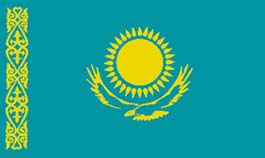 Қазақстан Республикасының Мемлекеттік Елтаңбасы      Ескерту. 2-қосымша жаңа редакцияда – ҚР 29.06.2018 № 162-VІ (алғашқы ресми жарияланған күнінен кейін күнтізбелік он күн өткен соң қолданысқа енгізіледі) Конституциялық Заңы.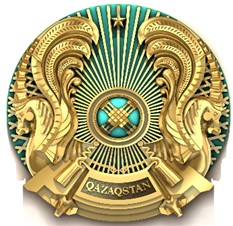       Қазақстан Республикасы Мемлекеттік Гимнінің       музыкалық редакциясы      Әннің авторы Шәмші Қалдаяқов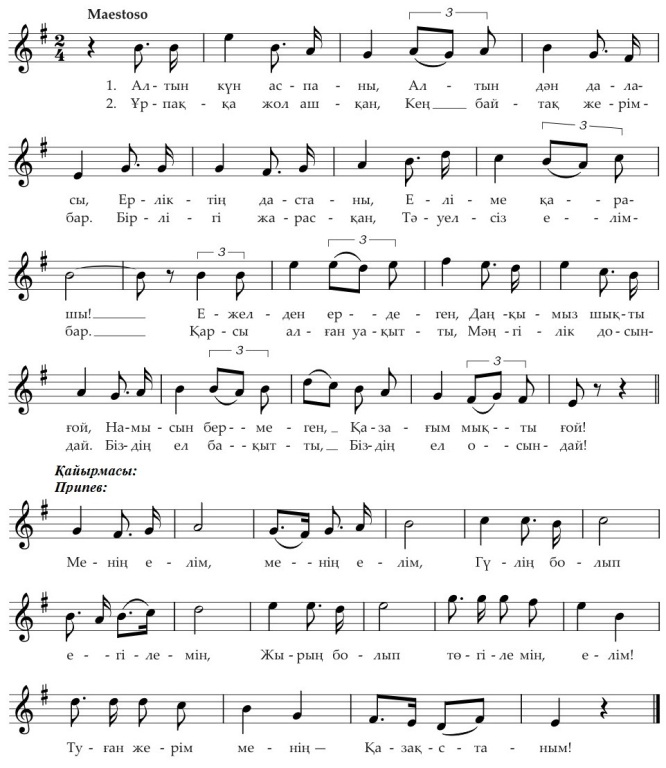       Қазақстан Республикасы Мемлекеттік гимнінің мәтіні       Сөзін жазғандар: Жұмекен Нәжімеденов,       Нұрсұлтан Назарбаев       Алтын күн аспаны,       Алтын дән даласы,       Ерліктің дастаны,       Еліме қарашы!       Ежелден ер деген,       Даңқымыз шықты ғой.       Намысын бермеген,       Қазағым мықты ғой.       Қайырмасы:       Менің елім, менің елім,       Гүлің болып егілемін,       Жырың болып төгілемін, елім!       Туған жерім менің - Қазақстаным!       Ұрпаққа жол ашқан,       Кең байтақ жерім бар.       Бірлігі жарасқан,       Тәуелсіз елім бар.       Қарсы алған уақытты,       Мәңгілік досындай.       Біздің ел бақытты,       Біздің ел осындай!       Қайырмасы:       Менің елім, менің елім,       Гүлің болып егілемін,       Жырың болып төгілемін, елім!       Туған жерім менің - Қазақстаным! Қазақстан Республикасының
Президенті"Қазақстан Республикасының
мемлекеттік рәміздері туралы" 
2007 жылғы 4 маусымдағы N 258-III 
Қазақстан Республикасының
Конституциялық заңына
1-ҚОСЫМША"Қазақстан Республикасының
мемлекеттік рәміздері туралы"
2007 жылғы 4 маусымдағы
№ 258-III ҚРЗ
Қазақстан Республикасының
Конституциялық заңына
2-ҚОСЫМША"Қазақстан Республикасының
мемлекеттік рәміздері туралы" 
2007 жылғы 4 маусымдағы N 258-III 
Қазақстан Республикасының
Конституциялық заңына
3-ҚОСЫМША